პროექტი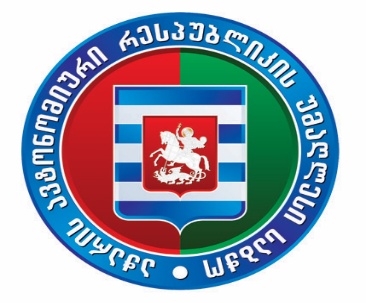 აჭარის ავტონომიური რესპუბლიკის უმაღლესი საბჭოს საკონსტიტუციო, იურიდიულ და საპროცედურო საკითხთა კომიტეტის სხდომა13 ნოემბერი, 2023 წელი					                                                    11:00 სთბიუროს სხდომათა ოთახი დღის წესრიგი1. აჭარის ავტონომიური რესპუბლიკის კანონის პროექტი - „აჭარის ავტონომიური რესპუბლიკის 2024 წლის რესპუბლიკური ბიუჯეტის შესახებ“ და აჭარის ავტონომიური რესპუბლიკის 2024-2027 წლების პრიორიტეტები (№09-01-08/56, 31.10.2023)ინიციატორი: აჭარის ავტონომიური რესპუბლიკის მთავრობის თავმჯდომარე - თორნიკე რიჟვაძემომხსენებელი: აჭარის ავტონომიური რესპუბლიკის ფინანსთა და ეკონომიკის მინისტრი - ჯაბა ფუტკარაძე2. აჭარის ავტონომიური რესპუბლიკის უმაღლესი საბჭოს რეგლამენტის პროექტი „აჭარის ავტონომიური რესპუბლიკის უმაღლესი საბჭოს რეგლამენტში ცვლილების შეტანის შესახებ“ და აჭარის ავტონომიური რესპუბლიკის კანონის პროექტი - „აჭარის ავტონომიური რესპუბლიკის უმაღლესი საბჭოს არჩევნების შესახებ“ აჭარის  ავტონომიური რესპუბლიკის კანონში ცვლილების შეტანის თაობაზე“ (№09-01-08/54, 26.10.2023).ინიციატორი: აჭარის ავტონომიური რესპუბლიკის უმაღლესი საბჭოს საკონსტიტუციო, იურიდიულ და საპროცედურო საკითხთა კომიტეტიმომხსენებელი: აჭარის ავტონომიური რესპუბლიკის უმაღლესი საბჭოს საკონსტიტუციო, იურიდიულ და საპროცედურო საკითხთა კომიტეტის თავმჯდომარე - ვლადიმერ მგალობლიშვილი3. აჭარის ავტონომიური რესპუბლიკის კანონის პროექტი - „ავტონომიური რესპუბლიკის მნიშვნელობის საავტომობილო გზებისა და მათი მართვის შესახებ“ და აჭარის ავტონომიური რესპუბლიკის უმაღლესი საბჭოს დადგენილების პროექტი - საქართველოს კონსტიტუციის 45-ე მუხლის შესაბამისად, საკანონმდებლო ინიციატივის წესით საქართველოს კანონის პროექტის - „საავტომობილო გზების შესახებ“ საქართველოს კანონში ცვლილების შეტანის თაობაზე“ საქართველოს პარლამენტში წარდგენის შესახებ (09-01-08/55, 26.10.2023).ინიციატორი: აჭარის ავტონომიური რესპუბლიკის უმაღლესი საბჭოს საკონსტიტუციო, იურიდიულ და საპროცედურო საკითხთა კომიტეტი	მომხსენებელი: აჭარის ავტონომიური რესპუბლიკის უმაღლესი საბჭოს საკონსტიტუციო, იურიდიულ და საპროცედურო საკითხთა კომიტეტის თავმჯდომარე - ვლადიმერ მგალობლიშვილი